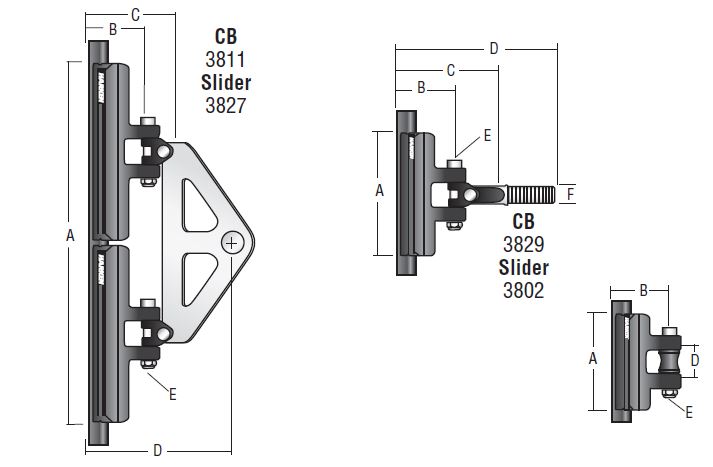 Headboard - D
Batten Car - B, D, F
Intermediate Car B
 - Mainsail - Jeantot privilège Catamaran6000317 AlexandreM0Sail LayoutNot Yet PostedM1Tack Cut Back (Aft face of Mast to center of tack Pin - A)60mm (please confirm)HELP M2Tack Cut Up (Top of Boom to Center of tack Pin - B)90mm (please confirm)HELP M3Clew Cut Up (Top of Boom to Center of Tack Pin - X)Loose FootedHELP M4Clew type (slug, outhaul car or ring with strap)Press RingHELP M5Sunbrella clew cover for Furling MainsnaHELP M6Other OffsetsHELP M7HeadboardRutgerson Headboard

-100HELP M8Leech LineyesM9Foot LineNoM10Tack Ring TypeWebbed Maxi Ring with BarHELP M11Tack angle???HELP M12Jack LineNoHELP M13Mast Bend (Luff Round)StdHELP M14Fractional Rig (Yes, No)NoHELP M15Mast - Keel or Deck Stepped?N/AM16Number of Reefs3  ReefsHELP M17Intermediate Reefing Diamond Eyes (Yes or No)???HELP M18Foot Reefing Grommets (next to boom)N/AHELP M19Reefing Ring Type???HELP M20Luff Length (Max Hoist - P)15.44m  Max

(Net Finished size day of Delivery)HELP M21Foot Length (Max Foot - E)5.84m  NetHELP M22 Leech Length (straight line head to clew)SailmakerHELP M23Bimini to Clear (yes or no)HELPM24Foot RoundSailmakerM25Aspect RatioSailmaker HELPM26Vessel Backstay Measurement???HELP M27Luff Slides (Part Number)???HELP M28Foot Slides (Part Number)Loose Footed HELP M29Roach Type135HELP M30Roach Factor1.35HELP M31MGMSailmakerHELP M32MGUSailmakerHELP M33Batten Type (Partial or Full)5 FullHELP M34Include BattensN/AM35Install Nylon Batten HoldersYes

w-SDA Luff and LeechHELP M36Intermediate SlidersYes 1

WebbingHELP M37Cloth Weight10.88oz Challenge FASTNETM38Cut TypeCrossM39Sail AreaSailamakerM40CunninghamNoHELP M41TelltailsYesHELP M42Triple StitchYesM43Sail Logo and Color(red, blue or black)NoHELP M44Sail Logo ArtworkN/AM45Sail Numbers and ColorNoHELP M46Draft Stripe and Color(red, blue or black)Yes (Black)HELP M47Overhead Leech LineNoM48Specialty SailNoHELPM49Boom CoverNoHELPM50Lazy BagYes - Graphite HELP